NEW PATIENT INFORMATION FORM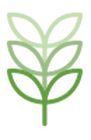 Page 1 of 2Please print clearly:Name		Date	Address		Apt.#	City		State		ZIP	Cell Phone (____) ____-_________	Work Phone (____) ____-_________e-mail address:  _______________________________________REFERRED BY:	Occupation 		Employer	Date of Birth		Age ____ Sex: M/F    Height _____   Weight _____Overall health (circle one): Excellent / Good / Fair / Poor / Other:	Chief complaint (reason you are here): (use separate sheet if more room needed)Previous treatments for this complaint	Other complaints or problems: (use separate sheet if needed)	Current medications/drugs being taken: (use separate sheet if needed)	Are you currently under the care of a physician or other health care professionals?(If yes, please give name and date of last visit):Nutritional supplements you are taking:	Do you smoke, drink coffee or alcohol? (if yes indicate how much)Cigarettes 		Coffee		Alcohol	NEW PATIENT INFORMATION FORMPage 2 of 2Name:		Date	HISTORY:List any major illnesses (with approx. dates):	List any surgery or operations with approx. date:	Past Accidents or injuries:	================================================================Marital Status:   S   M   D   W	Name of Spouse	Describe health of spouse:		Number of children if any 	Name of Child		Age	Sex	Any physical conditions or concerns?				M/F							M/F						M/F		Any family history of serious illnesses (circle those which apply): Cancer / Diabetes / Heart / Other	Any household pets or other animals you or family members are in close contact with:What can we do to make you happier?  What’s our end goal? 	